Edward DembowskiUrodził się 31 maja 1822 i zmarł 27 lutego 1846. Znany jako polski działacz lewicy niepodległościowej ( Związek Narodu Polskiego), filozof , krytyk literacki i publicysta.  Pisarz, organizator konspiracji w Galicji.                                                          Był synem Julii z Kochanowskich i konserwatywnego kasztelana – wojewody Królestwa Polskiego Leona Dembowskiego. Z racji szlacheckiego pochodzenia, kontrastującego z radykalnymi poglądami społecznymi, nazywano go                       "czerwonym kasztelanicem".                  Wydawał Przegląd Naukowy, pismo młodej, niepodległościowej inteligencji.                         Organizator nieudanego powstania krakowskiego, które wybuchło w lutym 1846 roku w Krakowie i okolicach. Zginął – 27 lutego 1846 roku, gdy wojska austriackie ostrzelały procesję patriotyczną w Podgórzu , której przewodził.Pochowany na Starym Cmentarzu Podgórskim w Krakowie. Jego grób, jako jedyny na tym cmentarzu, wciąż otoczony jest stałą opieką.Żoną Dembowskiego była Aniela z Chłędowskich. Z tego małżeństwa na świat przyszło troje dzieci: Julia (żona Aleksandra Karpińskiego), Edward i Czesław.Jego działalności publicznej podczas powstania krakowskiego jest poświęcony film fabularny Stanisława Różewicza pt. Pasja .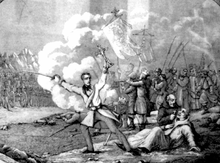 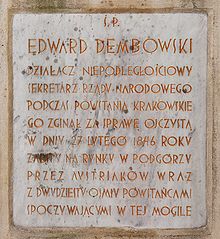 